ПРОЕКТ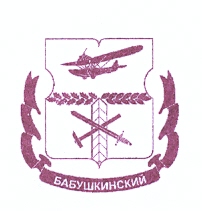 СОВЕТ ДЕПУТАТОВ МУНИЦИПАЛЬНОГО ОКРУГА БАБУШКИНСКИЙ РЕШЕНИЕОКРУГА БАБУШ12 ноября 2019 года        № 12/…                                                  	В соответствии с пунктом 2 части 3, частью 4 статьи 28 Федерального закона от 06 октября 2003 года № 131-ФЗ «Об общих принципах организации местного самоуправления в Российской Федерации», статьей 30 Устава муниципального округа Бабушкинский, Порядком организации и проведения публичных слушаний в муниципальном округе Бабушкинский, утвержденном решением Совета депутатов муниципального округа Бабушкинский 06 марта 2013 года № 4/3 «О порядке организации и проведения публичных слушаний в муниципальном округе Бабушкинский  в городе Москве»,Совет депутатов муниципального округа Бабушкинский решил:Назначить публичные слушания по проекту решения Совета депутатов муниципального округа Бабушкинский «О бюджете муниципального округа Бабушкинский на 2020 год и плановый период 2021 и 2022 годов» на 4 декабря 2019 года в 16 часов по адресу: г. Москва, ул. Летчика Бабушкина, д. 1 корп. 1, зал № 225.Создать рабочую группу по организации и проведению публичных слушаний по проекту решения Совета депутатов муниципального округа Бабушкинский «О бюджете муниципального округа Бабушкинский на 2020 и плановый период 2021 и 2022 годов» и утвердить ее состав (приложение).Решение вступает в силу со дня его принятия. Опубликовать настоящее решение в специальном выпуске газеты «Вестник Бабушкинского района» и разместить на официальном сайте органов местного самоуправления муниципального округа Бабушкинский babush.ru.Контроль за выполнением настоящего решения возложить на главу муниципального округа Бабушкинский Лисовенко А.А.Приложение к решению Совета депутатов муниципального округа Бабушкинский от 12 ноября 2019 года № 12/…Составрабочей группы по организации и проведению публичных слушаний по проекту решения Совета депутатов муниципального округа Бабушкинский «О бюджете муниципального округа Бабушкинский на 2020 год и плановый период 2021 и 2022 годов»О назначении публичных слушаний по проекту решения Совета депутатов муниципального округа Бабушкинский «О бюджете муниципального округа Бабушкинский на 2020 год и плановый период 2021 и 2022 годов»Глава муниципальногоокруга Бабушкинский                                      А.А. ЛисовенкоРуководитель рабочей группы:Хуснутдинов Александр НиколаевичРуководитель аппарата Совета депутатов муниципального округа БабушкинскийЗаместитель руководителя рабочей группы:Катанский Алексей Алексеевичдепутат Совета депутатов муниципального округа БабушкинскийЧлены рабочей группы:Алиева Екатерина Александровнабухгалтер-советник аппарата Совета депутатов муниципального округа БабушкинскийЛытова Марина Алексеевнасоветник по организационной работе аппарата Совета депутатов муниципального округа БабушкинскийСекретарь рабочей группы:Бережная Елена Леонидовнаюрисконсульт-советник аппарата Совета депутатов муниципального округа Бабушкинский